      Udimore Parish Council Newsletter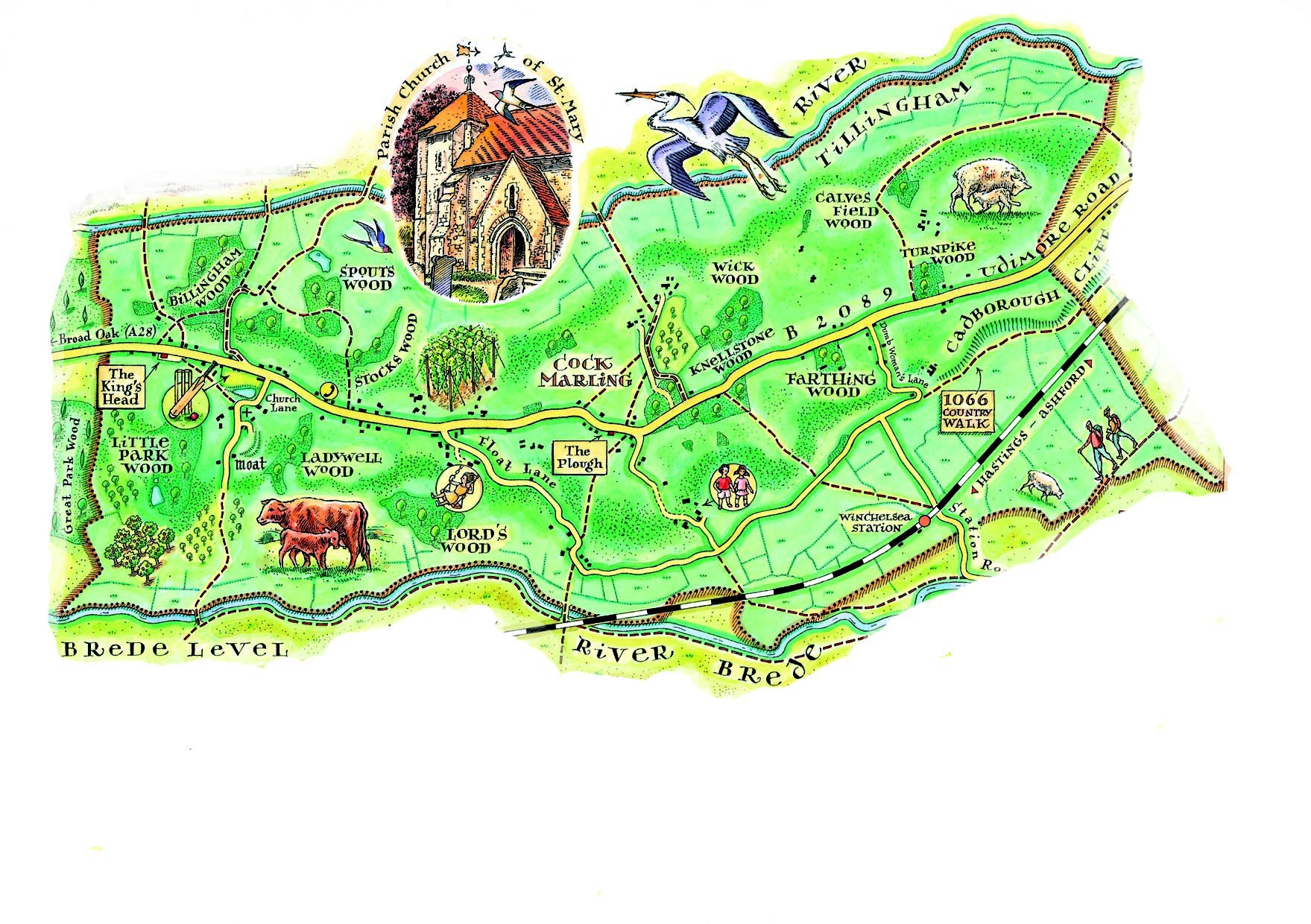 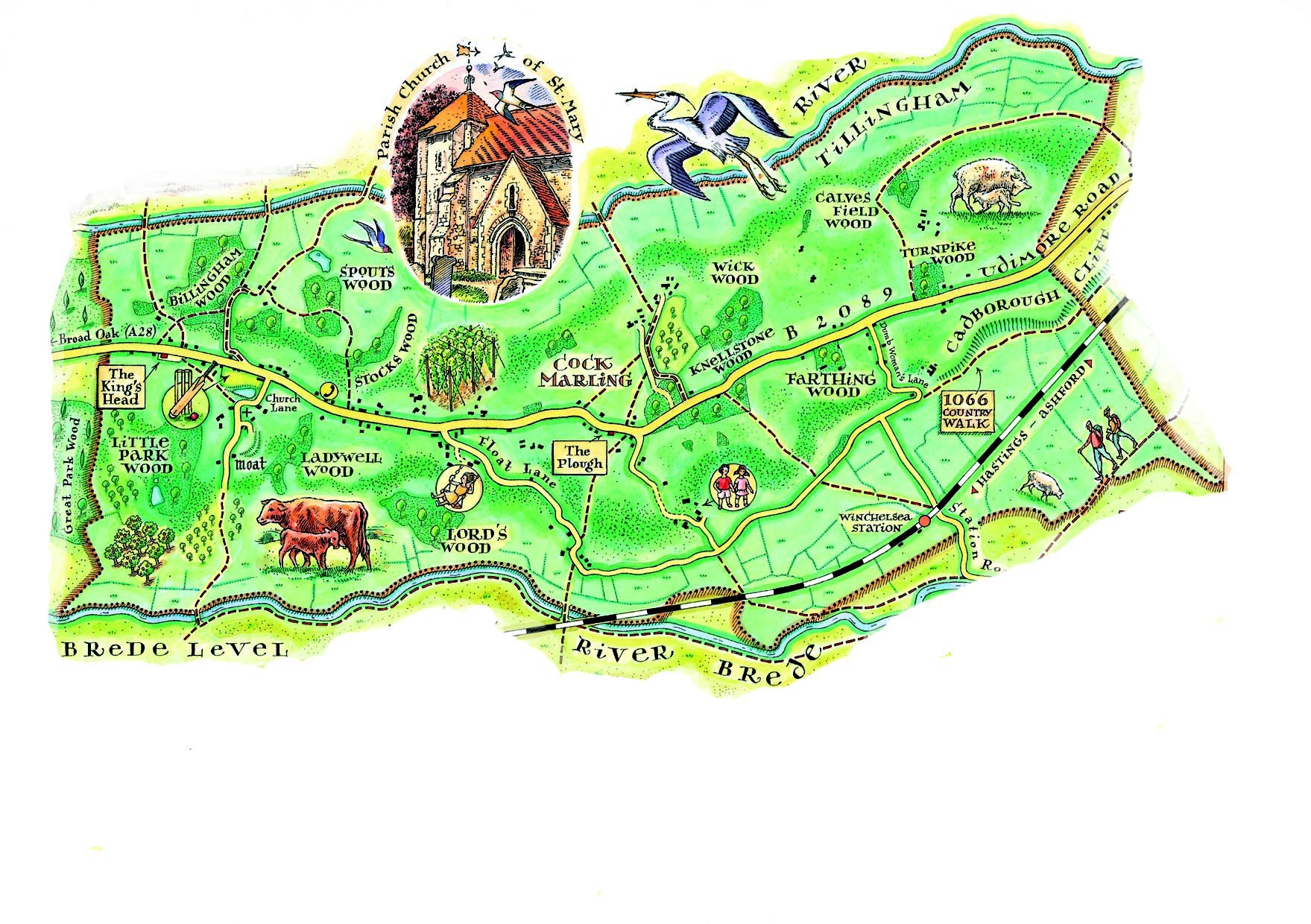 www.udimore.org        Issue 20          July 2016Clerk: Sarah Willoughby 01424 813785/05755 126837    email: udimorepc@hotmail.co.uk                                   Parish council website: www.udimore.org        Newsletter editor: Bob TurgoosClerk: Sarah Willoughby 01424 813785 or 05755 126837     email: udimorepc@hotmail.co.uk                                     Parish council website: www.udimore.org           Newsletter editor: Bob Turgoose